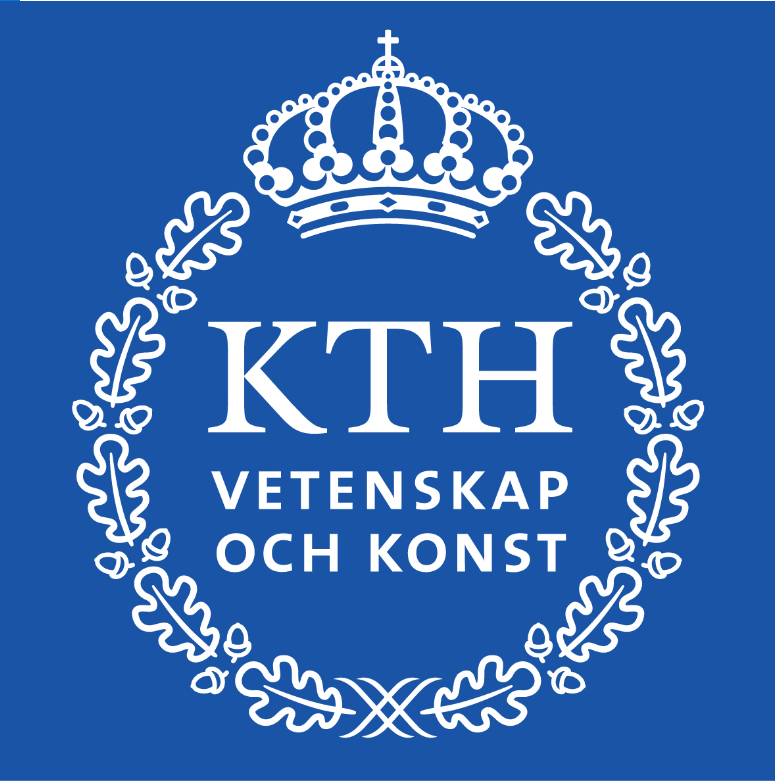 Riktlinjer för exportkontroll för forskningKTH är ett universitet med flera uppdrag, som tar sin utgångspunkt i de tre grundpelarna utbildning, forskning och samverkan. Dessa grundpelare vilar på en fri akademisk forskning som sker i samverkan med det omgivande samhället. Såsom statligt universitet och myndighet skall KTH bedriva en verksamhet som är i linje med Sverige rikes nationella intressen och dess inrikes och utrikespolitik, utifrån de lagar och förordningar samt demokratiskt fattade besluten som styr Sverige.Därutöver skall KTHs forskning bedrivas med ett etiskt förhållningssätt i enlighet med vad som fastlagts i universitets egen etiska riktlinjer, i vilken det konstateras att KTH har:"en värdegrund baserad på demokrati, människors lika varde, mänskliga fri- och rättigheter samt en fri och öppen diskussion.
KTHs verksamhet bygger på övertygelsen att utbildning och forskning kan och bar bidra till bättre levnadsbetingelser och till en fredlig samhällsutveckling som uppfyller kraven om ekologisk, social och ekonomisk hållbarhet.Vetenskapens framsteg bygger på öppenhet och samverkan. KTH verkar för ett fritt informationsutbyte och för nationellt såväl som internationellt samarbete."Dessa etiska riktlinjer visar på en komplex relation till konceptet om dubbla användningsområden (forskning med både potentiella civil och militära applikation), som är en del av mycket av den tekniska forskning som bedrivs vid KTH. Som tekniskt universitet är detta dock ett naturligt dilemma då teknisk forskning till sin natur ofta har en både civil och militär användning. Som exempel har både Internet och GPS-teknik sin utgångspunkt i ren militär forskning, samtidigt som en del av "gameing" området kommit att användas inom militären. Denna dubbelhet i den tekniska forskningen betyder att en hantering av exportkontrollrelaterade frågor är grundläggande i KTHs internationella forskningssamverkan och det är av yttersta vikt att forskningen sker i enlighet med det förskrifter och praxis som omfattar denna typ av forskning.Det är därför KTHs riktlinjer att KTH ska fullt ut efterleva och säkerställa efterlevnad av gällande exportkontroll lagar och regler. Inga exportkontrollerade produkter, information, förmedlingstjänster, tekniskt bistånd eller andra tjänster ska exporteras till utlandet utan att det först klarlagts om exportkontroll föreligger. Om exporttillstånd är nödvändigt ska den säkerställas innan exporten inleds. Inga produkter, information, tjänster eller samarbeten skall transfereras eller inledas med någon part på ett sådant sätt att gällande embargo och sanktionsregler inte är säkerställda.Alla anställda eller personer som på annat är sätt kopplade till KTH är skyldiga att säkerställa efterlevnad av detta och dessa riktlinjer. All personal som är anställda, anlitade, frivilliga eller på annat sätt bistår i KTH ska efterleva reglerna och kraven i KTHs Exportkontrollprogram, i sin yrkesutövning, forskning, utbildning, eller andra aktiviteter kopplade till uppdrag från KTH. Dessa riktlinjer gäller för:Alla anställda, så som forskare, lärare, teknisk personal, PhD, post-doc., tjänsteman etc.StudenterInhyrda/anlitade konsulter - det åligger den som anlitat dessa konsulter att säkerställa att dessa är medvetna och efterlever dessa reglerAnsvarsfördelning för exportkontroll av forskning vid KTHYtterst ansvarig för KTHs verksamhet kopplad till exportkontroll är rektor. Rektor har därefter utsett vice rektor för forskning som huvudansvarig for KTHs exportkontrollhantering, inklusive implementering av detta exportkontrollprogram.Vice rektors ansvar innebar följande:Överse KTHs arbete och aktiveter avseende exportkontroll, inklusive eventuella tillståndsfrågorGodkänna och underteckna eventuella begäran om förhandsbesked eller tillståndsansökningar och "compliance" (med möjlighet till vidare delegation)Företräda KTH i frågor kopplade till exportkontroll och forskning (med möjlighet till vidare delegation)Kontinuerligt hålla rektor informerad om KTHs exportkontrollsituationVice rektor har när så är lämpligt möjlighet att delegera vissa uppgifter till ansvarig vid KTH ExCO. Vice rektor skall då säkerställa erforderlig tillsyn/återrapportering gentemot rektor enligt ovanTill vice rektors hjälp finns KTH Export Control Office inom ramen för Research Office. KTH Export Control Office (KTH ExCO) ska ha följande skyldigheter och befogenheter:Utveckling och implementering av listade verksamhetsområden enligt förteckning i KTHs exportkontrollprogramBereda och ta fram underlag till vice rektor i ärenden rörande exportkontroll och övriga uppdrag (inkl. förhandsbesked, samt ansökan om tillstånd, remissyttrande etc.)Företräda KTH i frågor kopplade till exportkontrollGodkänna och underteckna kompletterande underlag i tillståndsärende som godkänts av vice rektor enligt ovan (särskild delegation till ansvarig för KTH ExCO)Central kontaktpunkt för KTH gentemot ansvariga myndigheter i Sverige och internationelltBemyndigade att utföra "compliance" aktiviteter inom KTHHuvudansvarig forskare (PI) har det ytterst ansvaret för att förmedla och säkerställa den information som behövs för att utreda eventuella exportkontrollfrågor. Det är också huvudansvarig forskare som är skyldig att anmäla eventuella förändringar och nya behov avseende exportkontroll för de samarbeten, arbeten/handledning denne ansvarar för. Huvudansvarig forskares ansvar innebär följande:Upprätthålla en grundförståelse för exportkontrollregleringar kopplade till sitt forskningsområdeAtt arbeta i enlighet med detta exportkontrollprogramAtt inte initiera samverkan eller annat samarbete som inte är förenligt med KTHs exportkontrollprogramIdentifiera i ett så tidigt stadium som möjligt eventuella frågor kopplade till exportkontrollKontinuerligt under ett samarbete bedöma om exportkontroll situationen har förändratsGenomföra grundläggande exportkontrollidentifiering enligt gällande procedurRådge med/anmäla till KTH ExCO om frågor avseende exportkontroll uppstårRådgiva med KTH ExCO i god tid för att säkerställa erforderliga tillstånd när så behövsBistå KTH ExCO fullt ut i deras arbete med eventuella tillstånd och bedömningar avseende exportkontrollKontakta KTH ExCO så fort hen blir medveten om eventuella risker eller direkta brott avseende exportkontroll eller andra aktiviteter kopplade till restriktioner avseende dubbla användningsområden, WMD syften, sanktioner eller andra säkerhetsmässigt känsliga aktiviteterSäkerställa att medforskare, PhD-studenter, andra studenter, konsulter etc. har förståelse och medvetengörs om sina förpliktelser avseende dessa frågorRespektive skolchef/prefekt har gentemot huvudansvarig forskare och sina anställa följande skyldigheter:Upprätthålla en grundförståelse för exportkontrollregleringar kopplade till sin skolas forskningsområdeKontakta KTH ExCO så fort hen blir medveten om eventuella behov, risker eller direkta brott avseende exportkontroll eller andra aktiviteter kopplade till restriktioner avseende dubbla användningsområden, WMD syften, sanktioner eller andra säkerhetsmässigt känsliga aktiviteterSäkerställa att anställda inom skola/ avdelning har förutsättningar för att utöva det ansvar som åligger dem enligt detta exportkontrollprogramDeltagande forskare, PhD studenter, övriga anställda, studenter:Arbeta i enlighet med detta exportkontrollprogramUpprätthålla en grundförståelse för exportkontrollregleringar kopplade till sin yrkesutövning/ områdeKontakta KTH ExCO så fort hen blir medveten om eventuella risker eller direkta brott avseende exportkontroll eller andra aktiviteter kopplade till restriktioner avseende dubbla användningsområden, WMD syften, sanktioner eller andra säkerhetsmässigt känsliga aktiviteterRådge med/anmäla till KTH ExCO om frågor avseende exportkontroll uppstårBistå huvudansvarig forskare/KTH ExCO fullt ut i deras arbete med eventuella tillstånd och bedömningar avseende exportkontroll